Model Number 	      Nominal Reducer Size	         A		                 B 	          “B”-End Type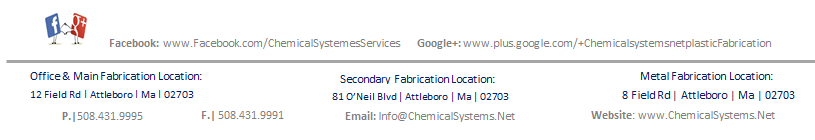 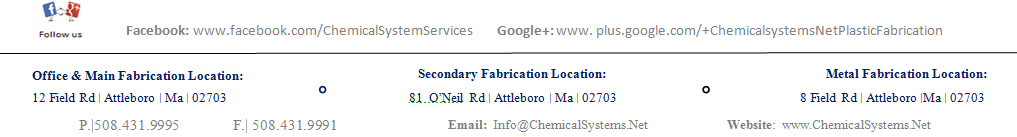 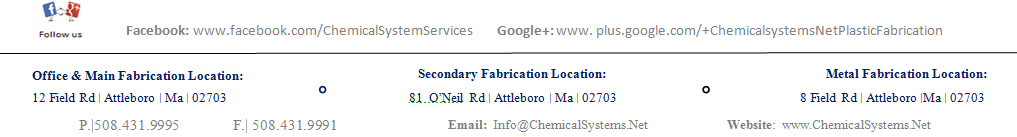 SA90-PVC-8-88 ON 88.625 + 1/168.625SA90-PVC-8-98 ON 98.625 + 1/169.375SA90-PVC-8-108 ON 108.625 + 1/1610.75SA90-PVC-8-128 ON 128.625 + 1/1612.75SA90-PVC-8-148 ON 148.625 + 1/1614SA90-PVC-8-168 ON 168.625 + 1/1616SA90-PVC-8-188 ON 188.625 + 1/1618SA90-PVC-8-208 ON 208.625 + 1/1620SA90-PVC-8-248 ON 248.625 + 1/1624SA90-PVC-9-99 ON 99.375 + 1/169.375SA90-PVC-9-109 ON 109.375 + 1/1610.75SA90-PVC-9-129 ON 129.375 + 1/1612.75SA90-PVC-9-149 ON 149.375 + 1/1614SA90-PVC-9-169 ON 169.375 + 1/1616SA90-PVC-9-189 ON 189.375 + 1/1618SA90-PVC-9-209 ON 209.375 + 1/1620SA90-PVC-9-249 ON 249.375 + 1/1624SA90-PVC-10-1010 ON 1010.75 + 1/1610.75SA90-PVC-10-1210 ON 1210.75 + 1/1612.75SA90-PVC-10-1410 ON 1410.75 + 1/1614SA90-PVC-10-1610 ON 1610.75 + 1/1616SA90-PVC-10-1810 ON 1810.75 + 1/1618SA90-PVC-10-2010 ON 2010.75 + 1/1620SA90-PVC-10-2410 ON 2410.75 + 1/1624SA90-PVC-12-1212 ON 1212.75 + 1/1612.75SA90-PVC-12-1412 ON 1412.75 + 1/1614SA90-PVC-12-1612 ON 1612.75 + 1/1616SA90-PVC-12-1812 ON 1812.75 + 1/1618SA90-PVC-12-2012 ON 2012.75 + 1/1620SA90-PVC-12-2412 ON 2412.75 + 1/1624SA90-PVC-14-1414 ON 1414 + 1/1614SA90-PVC-14-1614 ON 1614 + 1/1616SA90-PVC-14-1814 ON 1814 + 1/1618SA90-PVC-14-2014 ON 2014 + 1/1620SA90-PVC-14-2414 ON 2414 + 1/1624SA90-PVC-16-1616 ON 1616 + 1/1616SA90-PVC-16-1816 ON 1816 + 1/1618SA90-PVC-16-2016 ON 2016 + 1/1620SA90-PVC-16-2416 ON 2416 + 1/1624SA90-PVC-18-1818 ON 1818 + 1/1618SA90-PVC-18-2018 ON 2018 + 1/1620SA90-PVC-18-2418 ON 2418 + 1/1624SA90-PVC-20-2020 ON 2020 + 1/1620SA90-PVC-20-2420 ON 2420 + 1/1624SA90-PVC-24-2424 ON 2420 + 1/1624